Massage Therapy Intake Form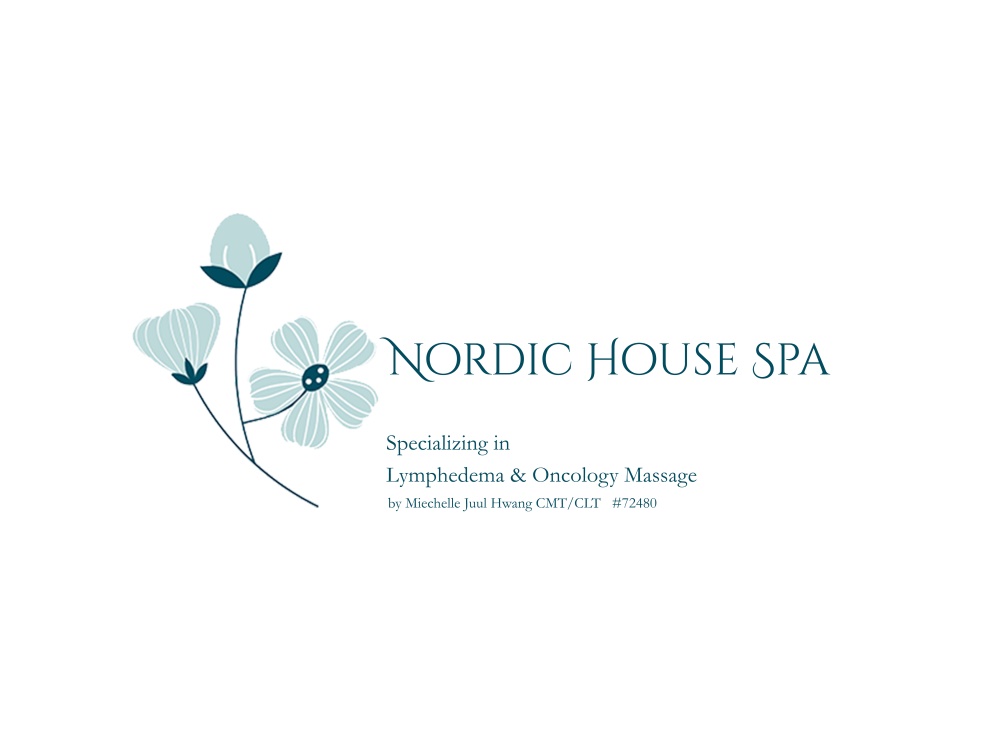 Name________________________________________________________ Date____________________City/State/Zip _________________________________________________ Phone__________________Email________________________________________________________________________________Date of Birth _____________ Gender______________ Occupation ______________________________Emergency contact name_______________________ Emergency contact number__________________Where did you hear about us?____________________________________________________________Have you ever had any radiation, biopsy or surgery involving lymph nodes?______________________Are you pregnant or trying to become pregnant? (Women only)________________________________Please √ below that apply□ Allergies/sensitivities_____________________□ Have or has had Cancer___________________□ Blood pressure (low/High)_________________□ Contagious illness (warts/flu)______________□ Bruise easily____________________________□ Varicose veins/clots______________________□ Migraines/headaches_____________________□ Thyroid condition________________________□ Heart condition CHF / CVI_________________□ Diabetes_______________________________□ Currently taking any medication____________□ Arthritis/joint pain_______________________□ Broken bones, numbness, sprain or strains___□ Medical device or medical implants_________□ Fibromyalgia____________________________□ Open sores wounds (new tattoos)__________Are you currently seeing a doctor? If so, what for? ___________________________________________Are you experiencing Pain?_________ Is it new or Chronic?____________________________________Please indicate any other Medical condition not on the list ____________________________________Please Circle how you prefer your pressure                  Light                Medium              Firm Best practice for Cancer survivors still in treatment and 6month after last ended treatment is a LIGHT pressure; to ensure this we do not exceed a light pressure for these clients. Long term survivors can receive med/firm pressure in NON-compromised regions. Please ask if you have questions regarding this.Signature________________________________________________________ Date_________________Massage therapist signature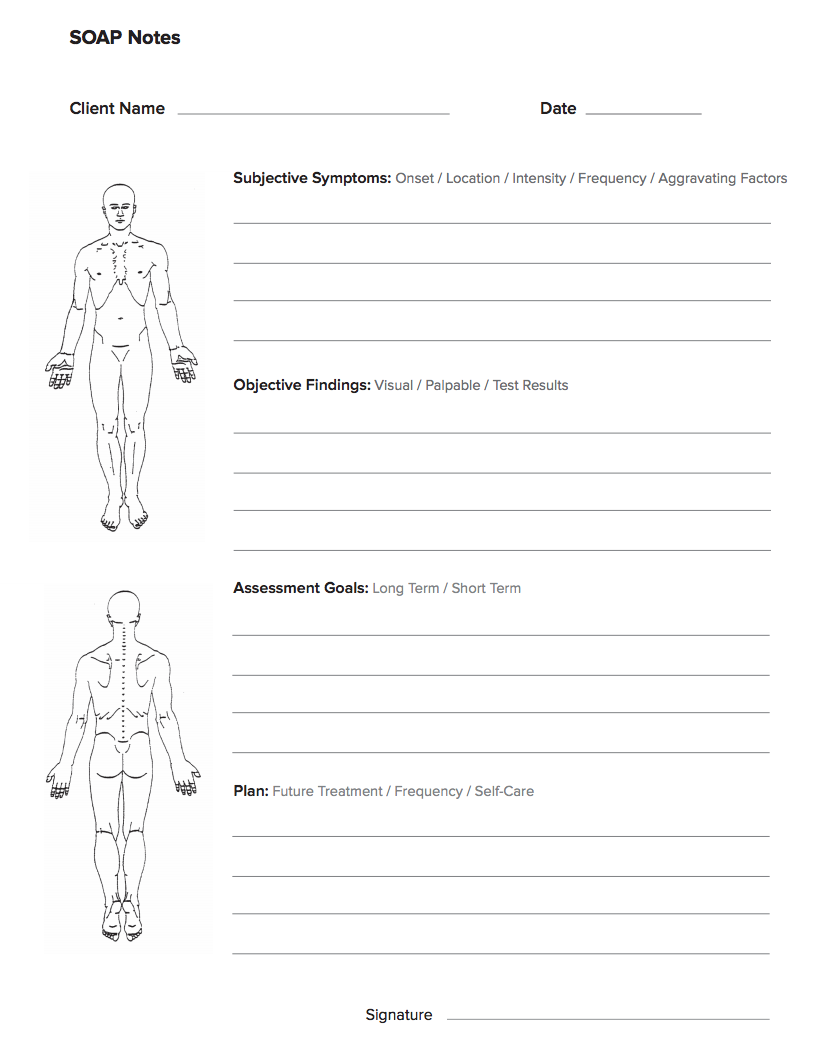 DateType of session(S)ubjective(O)bjective(A)ssessment(P)lanMassage therapist signatureDateType of session(S)ubjective(O)bjective(A)ssessment(P)lanMassage therapist signatureDateType of session(S)ubjective(O)bjective(A)ssessment(P)lan